Persbericht							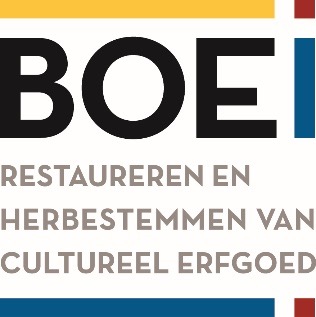 BOEi neemt Havenkerk Schiedam over    Schiedam, 27 september 2018 – BOEi, de Nationale Maatschappij tot Restaureren en Herbestemmen van Cultureel Erfgoed, is de nieuwe eigenaar van de Havenkerk aan de Lange Haven 72 in Schiedam. Het gebouw werd de afgelopen jaren casco grondig gerestaureerd door de Stichting tot de Restauratie en Instandhouding van de kerk aan de Lange Haven (SRI), die de kerk in 2010 in eigendom kreeg. BOEi neemt het nu op zich om het gebouw verder te restaureren en bouwkundig in orde te maken voor het gebruik als evenementenlocatie.Het bijzondere rijksmonument werd in 1822/1823 gebouwd voor de rooms-katholieke eredienst. Dankzij de rijkdom van de jeneverstad in deze periode, werd het interieur van deze classicistische kerk verfraaid met een voor Nederland uniek neobarok interieur. De gemeente Schiedam ondersteunt het bouwkundig en bouwtechnisch herstel met een eenmalige subsidie. De werkzaamheden omvatten onder andere de vervanging van de vloer en het aanbrengen van de noodzakelijke installaties en voorzieningen. Sylvia Pijnenborg, directeur religieus erfgoed BOEi: ‘De Havenkerk is een bijzonder object met een prachtig interieur.  De kerk wordt nu al op beperkte schaal gebruikt als locatie voor culturele en zakelijke evenementen, congressen en feesten. Die lijn willen we voortzetten en professionaliseren teneinde een kansrijke exploitatie te krijgen, uiteraard passend binnen de omgeving en met respect voor het gebouw. We vinden het belangrijk dat de kerk een plek wordt waar Schiedammers én bezoekers van buiten graag komen en danken de SRI en de gemeente Schiedam voor het in ons gestelde vertrouwen.”Frans Griffioen, secretaris bestuur SRI: “De afgelopen jaren heeft onze stichting, samen met de gemeente, hard gewerkt aan de cascorestauratie van de Havenkerk. Deze restauratie was mogelijk door substantiële bijdragen door overheden en met name het Fonds Schiedam Vlaardingen e.o.. Daar zijn we zeer dankbaar voor. Tegelijkertijd heeft onze stichting gezocht naar een geschikte kandidaat om de kerk over te nemen. We zijn erg blij dat de kerk nu overgaat naar BOEi, een sterke professionele partij op het gebied van restauratie en herbestemming. We hebben er vertrouwen in dat BOEi de kerk duurzaam in stand zal houden door er een goede functie aan te geven en in staat is de exploitatie van de Havenkerk professioneel ter hand te nemen.”  Voor de exploitatie als evenementenlocatie zullen de monumentale eigenschappen van de kerk ten volle worden benut. Dit omvat, gezien de ligging midden in jeneverstad Schiedam en de historische betrokkenheid van befaamde Schiedamse branders bij de kerk, ook het thema jenever en gin. Zo krijgt Schiedam, ook wel aangeduid als het Dutch distillers district, er een bijzondere locatie bij om zich op de kaart te zetten.Vandaag ondertekenen BOEi en SRI de leveringsakte. De feestelijke overdracht staat gepland voor vrijdag 23 november 2018. Voor meer informatie over de Havenkerk: http://www.boei.nl/projecten/havenkerk-schiedam Over BOEiBOEi is een maatschappelijke onderneming gericht op herbestemming van industrieel, agrarisch en religieus erfgoed. De organisatie, voluit de Nationale Maatschappij tot Restaureren & Herbestemmen van Cultureel Erfgoed, richt zich op het ontsluiten van Nederlands erfgoed voor burgers en het ontsluiten en doorgeven van haar verhalen aan navolgende generaties in Nederland. Restauratie en herbestemming gebeurt met veel oog voor authenticiteit, duurzaamheid, kwaliteit en innovatie. Zie ook www.boei.nl voor onze missie, projecten en aandeelhouders. Over SRIDe stichting tot restauratie en instandhouding van de kerk aan de Lange Haven e.o. werd in 2010 opgericht om de Havenkerk in eigendom te nemen en casco te restaureren. De stichting bestaat uit drie bestuursleden, die zich op vrijwillige basis inzetten voor dit doel.  Voor meer informatie: Michiel Rohlof, Hoofd Communicatie, Marketing & Fondsenwerving BOEiT. 033 760 0814M. 06 155 204 18E m.rohlof@boei.nl Communicatie BOEi E communicatie@boei.nlProjecten van BOEi worden mede mogelijk gemaakt door:  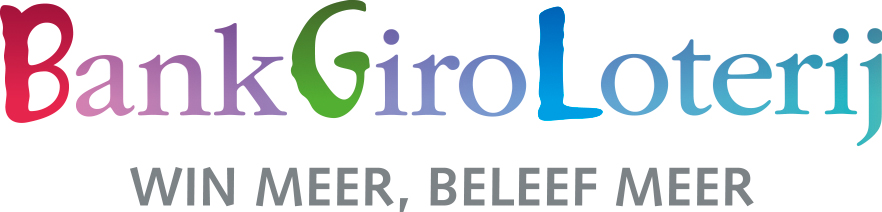 